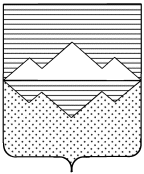 СОБРАНИЕ ДЕПУТАТОВСАТКИНСКОГО МУНИЦИПАЛЬНОГО РАЙОНАЧЕЛЯБИНСКОЙ ОБЛАСТИРЕШЕНИЕ______________________________________________________________________от 27 апреля 2022 года №214/41г. СаткаОб отчете работы Собрания депутатов Саткинского муниципального района за 2021 год		Заслушав и обсудив отчет Председателя Собрания депутатов Бурматова Николая Павловича о работе Собрания депутатов Саткинского муниципального района за 2021 год,  СОБРАНИЕ ДЕПУТАТОВ САТКИНСКОГО МУНИЦИПАЛЬНОГО РАЙОНА РЕШАЕТ:1.  Отчет о работе Собрания депутатов Саткинского муниципального района за 2021 год принять к сведению, согласно приложению к настоящему решению.2. Признать работу Собрания депутатов Саткинского муниципального района за 2021 год удовлетворительной. 3. Контроль за исполнением настоящего решения возложить на постоянные комиссии Собрания депутатов. Председатель Собрания депутатовСаткинского муниципального района                   			Н.П. БурматовПриложение к решению Собрания депутатов Саткинского муниципального районаот 27.04.2022г. №214/41Отчето работе Собрания депутатов Саткинского муниципального района за 2021 годВ 2021 году Собрание депутатов работало в соответствии с утвержденным планом работы. Всего было проведено 25  заседаний, на которых было принято 138  решения. Свою работу в 2021 году Собрание депутатов проводило во взаимодействии с органами исполнительной власти Саткинского муниципального района, контрольно-счётной палатой, органами прокуратуры.Деятельность Собрания депутатов в 2021 году была направлена на решение следующих задач:- совершенствование правовой базы местного самоуправления, разработка и принятие нормативных правовых актов по вопросам местного значения;- приведение в соответствие с федеральным законодательством и законами Челябинской области муниципальных правовых актов;- осуществление контроля за исполнением решений Собрания депутатов и исполнением органами местного самоуправления и должностными лицами местного самоуправления полномочий по решению вопросов местного значения;Основой для принятия решений Собранием депутатов является рассмотрение проектов решений, подготовка нормативных правовых актов постоянными комиссиями Собрания депутатов по направлениям их деятельности. Для более глубокого изучения вопросов и принятия эффективных решений создавались рабочие группы с привлечением специалистов. Наряду с традиционной работой предварительного рассмотрения   проблем на заседании постоянных комиссий широко практиковалось и использование таких форм как: - заседания специально образованных рабочих групп для детального рассмотрения вопросов; - совместные заседания постоянных комиссий; - выездные заседания; - консультации со специалистами  исполнительной власти и другое. Ключевым решением Собрания депутатов в 2021 году стало избрание главы Саткинского муниципального района. В соответствии с уставом глава избирался на заседании Собрания депутатов из числа кандидатов, представленных конкурсной комиссией. Единогласным решением главой Саткинского района избран Александр Анатольевич Глазков. Также наиболее важными рассматриваемыми вопросами в 2021 году стали:- принятие нормативно - правовых актов о вопросах правового регулирования отношений, связанных с инициативными проектами, выдвигаемыми для получения финансовой поддержки за счет межбюджетных трансфертов из областного бюджета и районного бюджета на территории Саткинского муниципального района;- утверждение отчета об исполнении бюджета за 2021 год и принятие бюджета на 2022 год;- внесение изменений в устав Саткинского муниципального района;- присвоение званий «Почётный гражданин Саткинского муниципального района». Звание присвоено Терентьеву А.Е.;- реорганизация Контрольно-счетной палаты Саткинского муниципального района;- реализация на территории Саткинского муниципального района региональных проектов: формирование комфортной городской среды в рамках Муниципальной программы  «Формирование современной городской среды Саткинского муниципального района»»; культурная среда в рамках Муниципальной программы  «Культура и туризм Саткинского муниципального района»; современная школа в рамках Муниципальной программы «Развитие образования в Саткинском муниципальном районе»; цифровая образовательная среда в рамках Муниципальной программы  «Развитие образования в Саткинском муниципальном районе»;- организация горячего питания учащихся в образовательных организациях Саткинского муниципального района;- Отчет начальника полиции ОМВД России по Саткинскому району о результатах деятельности за 2020 год;- Об итогах прохождения в Саткинском муниципальном районе отопительного периода 2020 – 2021 годов, подготовке к отопительному периоду 2021-2022 годов;- О подготовке и итогах проведения летней оздоровительной кампании в 2021 году на территории Саткинского муниципального района;В течение 2021 года в Собрании депутатов функционировали две рабочие группы, созданные для рассмотрения отдельных вопросов и полномочий: рабочая группа по рассмотрению вопросов, связанных с развитием туризма и рабочая группа по рассмотрению вопросов о состоянии лесного фонда.В Собрании депутатов зарегистрирована одна фракция – «Единая Россия», в нее входят все избранные депутаты Саткинского района.Неотъемлемой частью в работе депутатов является работа с населением. Это выполнение наказов избирателей, приемы граждан, рассмотрение жалоб и обращений, непосредственное обсуждение и решение вопросов в ходе проведения встреч, взаимодействие со службами, предприятиями. Кроме работы с населением в своих избирательных округах депутаты-единороссы вели прием граждан в Депутатском центре  Саткинского местного отделения Партии «ЕДИНАЯ РОССИЯ». 	